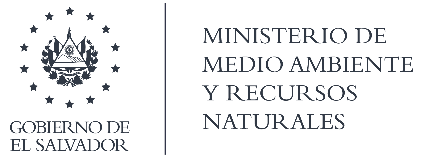 Resolución 40/14 del Consejo de Derechos HumanosOficina Alto Comisionado de Naciones Unidas para los Derechos Humanos (ACNUDH)Informe “Hacer efectivos los derechos del niño mediante un entorno saludable”Introducción: Los derechos de la población y su nivel de prioridad ha sido consagrado en la Constitución de la República, lo cual ha permitido ampliar el marco de protección, es por ello que el 2 de marzo de 1998 se crea la Ley de Medio Ambiente, cuyo objetivo establecido en su artículo 1 es  “desarrollar las disposiciones de la Constitución de la República, que se refieren a la protección, conservación y recuperación del medio ambiente; el uso sostenible de los recursos naturales que permitan mejorar la calidad de vida de las presentes y futuras generaciones”, esto incluye  a la niñez y adolescencia como agentes participes de las dinámicas locales bajo el concepto que el medio ambiente es un componente vital para la vida y el desarrollo progresivo de facultades.El Ministerio de Medio ambiente y Recursos Naturales, como instancia rectora a nivel nacional es la encargada de propiciar la información científica ambiental, esta se ha generado y mejorado a través de los años por medio de la concentración de herramientas e instrumentos de monitoreo y vigilancia de última generación que facilita el estudio, seguimiento y abordaje de la realidad ambiental salvadoreña en relación a los efectos del cambio climático, la situación de saneamiento ambiental, la gestión del recursos hídrico y la afectación a los ecosistemas y vida silvestre a lo largo del territorio nacional.Finalmente, se expresa que El Salvador es un país pequeño, altamente poblado y con un alto grado de densidad demográfica en el continente, lo cual lo hace altamente vulnerable a fenómenos naturales, degradación ambiental, en tal sentido, el Ministerio de Medio Ambiente y Recursos Naturales como instancia rectora ha desarrollado una amplia gama de procesos y acciones encaminadas a preparar al país para hacer frente a los efectos del cambio climático, y reducir  la degradación ambiental que en su conjunto protegen y contribuyen a  recuperar el entorno estratégico ambiental salvadoreño y la reducción de los riesgos socio-ambientales de las familias, la sociedad en general y la misma niñez y adolescencia del territorio nacional.1. Comparta cualquier información o prueba sobre el impacto de la degradación ambiental, la contaminación o la exposición en la infancia a sustancias peligrosas sobre los derechos de los niños, incluido a la salud. De acuerdo a la Ley de Medio Ambiente en su artículo 5, establece que impacto ambiental es cualquier alteración significativa, positiva o negativa, de uno o más de los componentes del ambiente, provocadas por acción humana o fenómenos naturales en un área de influencia definida, a su vez establece que las sustancias toxicas son “Todo material con características corrosivas, reactivas, radioactivas, explosivas, tóxicas, inflamables o con actividad biológica.A la fecha el MARN posee información sobre los impactos de la degradación ambiental a nivel general de la población o zonas afectadas, no focaliza información sobre afectación a población menor de 18 años, sin embargo, todos los procesos o acciones buscan la protección colectiva y general de las poblaciones abordadas en los diferentes territorios del país.Según la Estrategia de Saneamiento Ambiental, los problemas que El Salvador enfrenta son severos, provocando consecuencias graves en la salud de la población, en los ecosistemas, limitando las oportunidades de desarrollo económico. Los efectos en la salud son percibidos especialmente en las niñas y niños. Por lo anterior, y en sentido amplio de abordaje el MARN ha generado una gestión de sustancias, residuos y desechos peligrosos, dado que su afectación no se focaliza directamente en un grupo poblacional sino en los colectivos de las zonas impactadas. A la fecha se han eliminado 186,497.39 kilogramos de elementos contaminantes orgánicos persistente y se muestra información sobre 3 casos que generaron afectación colectiva por abandono de desechos tóxicos y peligrosos. Se aclara que la afectación de elementos y sustancias peligrosas afecta a todos los estratos etarios y poblacionales por igual, dentro de una familia, una comunidad, municipio o región, por lo cual se muestran algunos casos de contaminación en territorios de El Salvador. En el año 2016 el MARN analizó el nivel de contaminación del Lago de Güija y sus afluentes, dada su importancia como recurso hídrico clave en el territorio, mismo que a su vez es compartido con la República de Guatemala, a su vez su investigación se orientó dado que su cuenca está fuertemente influenciada por las actividades antropogénicas que se desarrollan en la porción de cuenca hidrográfica que corresponde a cada país. El Ministerio de Medio Ambiente y Recursos Naturales (MARN) de El Salvador, a través del Observatorio Ambiental (DGOA) desarrolló el monitoreo del Lago de Güija, sus ríos afluentes y río efluente, con el propósito de evaluar la presencia de elementos tóxicos dentro del sistema y su posible ingreso al Río Lempa. Al evaluar los resultados de los análisis de elementos tóxicos realizados a las muestras de agua y sedimento del Lago de Güija, ríos tributarios (Angue, Ostúa y Cusmapa), río efluente del lago y compararlos con las Guías Canadienses de Protección de Vida Acuática, se detectó la presencia de algunos elementos tóxicos en concentraciones superiores al límite máximo permitido por las guías, según el detalle mostrado en la siguiente tabla:Tabla 1- Nivel de contaminación afluentes primarios 2016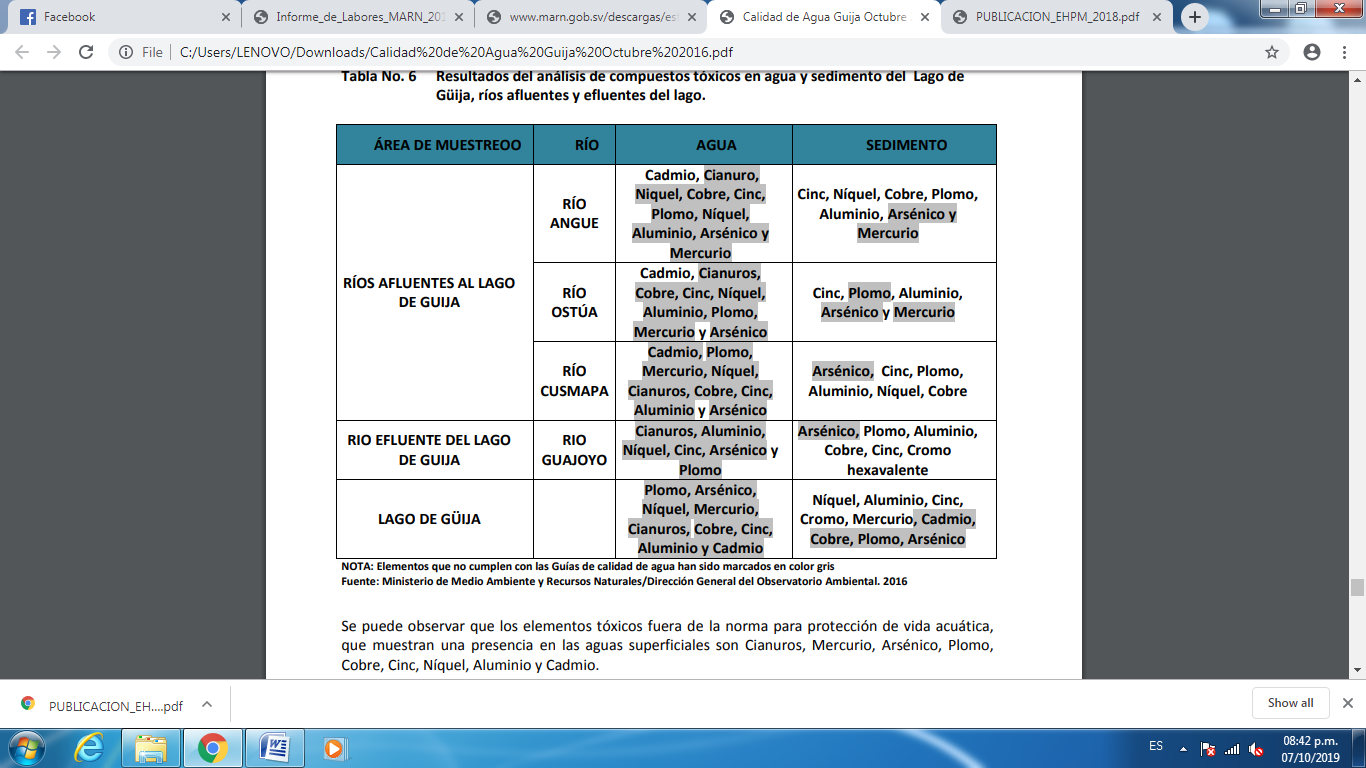 Actualmente el MARN también desarrolla el control y vigilancia de instalaciones de tratamiento para desechos bioinfecciosos, obteniendo datos segregados de generación de desechos biológicos por parte del sector público (hospitales) y del sector privado. Además, en el caso de MIDES, se implementa el proceso de análisis de Unidad Relativa de Luz (URL), con la intención de verificar el grado de limpieza. En este proceso, ahora se cuenta con la recopilación y análisis de datos de las 46 categorías de desechos peligrosos reguladas por el Convenio de Basilea, se obtuvo datos de los desechos biológicos infecciosos de los medicamentos caducos, de los rellenos sanitarios y de los contaminantes orgánicos persistentes.Otro caso importante de mencionar, se enfoca en la contaminación por Plomo generado por la empresa Baterías de El Salvador (BAES), Cantón Sitio del Niño, San Juan Opico, La Libertad, dicha fabrica contaba dentro de sus instalaciones de una planta recicladora de baterías, en la cual empleaba materias primas altamente tóxicas, contaminantes del medio ambiente, y nocivas para la salud humana. En el año 2010, posterior a una serie de investigaciones técnico-científicas en recursos suelo, agua y aire en relación a la existencia de tóxicos y peligrosos para la salud  el Ministerio de Medio Ambiente declaró  amparado de los artículos 53 y 54 de la Ley del Medio Ambiente, Declaró  estado de emergencia ambiental por contaminación con plomo en un radio de 1,500 metros en el cantón Sitio del Niño.  Dicha problemática fue abordada de forma interinstitucional liderada por el Ministerio de Medio Ambiente y Recursos Naturales (MARN) con el apoyo del Ministerio  de  Salud  (MINSAL);   Ministerio de Obras Públicas (MOP), Transporte, Vivienda y Desarrollo Urbano, Ministerio de Trabajo y Previsión Social (MTPS); Secretaría de Inclusión Social (SIS),  Administración Nacional de Acueductos y Alcantarillados (ANDA), Ministerio de Agricultura y Ganadería (MAG/CENTA) y el Instituto Salvadoreño del Seguro Social (ISSS).Una de las primeras acciones articuladas se dirigió hacia constatar la afectación de la población circundante a el punto de contaminación general hacia población adulta con toma de plombemia a 4,172 pobladores residentes y toma y muestra de procesamiento de sangre en 3,364 niñas y adolescentes menores de 16 años pertenecientes a 12 Centros Escolares de la zona.Las acciones interinstitucionales realizadas a lo largo de las Declaratorias del Estado de Emergencia Ambiental han permitido ver reducidos los niveles de concentración de plomo en suelo, lográndose una mejora en la calidad ambiental de alrededor del 94% de la zona inicial comprendida en el estado de Emergencia ambiental.  Las acciones interinstitucionales permitieron disminuir en 8 años el radio de contaminación ambiental de 1500 metros a 49 manzanas.2. Identifique ejemplos notables y globalmente significativos de buenas prácticas para garantizar los derechos de los niños a través de un entorno saludable, incluyendo buenas prácticas para luchar contra la exposición infantil a niveles nocivos de contaminación del aire y sustancias peligrosas, como pesticidas u otros productos químicos tóxicos. El abordaje de problemáticas de afectación ambiental y a la salud pública de contaminantes generados por sustancias peligrosas u otros productos químicos tóxicos se aborda primordialmente dentro de la Estrategia Nacional de Medio Ambiente principalmente por la Estrategia Nacional de Saneamiento, orientada a la protección colectiva de toda la población, incluidas las familias y la niñez dentro de la influencia colectiva de acciones.A continuación, se muestran 4 ejemplos de buenas prácticas entendidas como procesos y acciones que generaron un proceso de comunicación, coordinación y articulación con instancias públicas y la misma ciudadanía en función del interés superior de los derechos humanos y de la seguridad y protección ambiental y de salud humana.Buena práctica 1. Promover la educación ambiental en todo ámbito de acción.El Ministerio de Medio Ambiente desde su creación ha impulsado la educación ambiental como un pilar de cambios conductuales y culturales, por ello ha generado una serie de lineamientos, herramientas técnico-pedagógicas que contribuyen a sectores especializados como academia, Organizaciones No Gubernamentales, Sectores privados y población incluida la misma niñez a conocer su medio ambiente y contribuir a su protección. A partir del año 2017 el MARN impulsa los Módulos de Educación Ambiental una herramienta de apoyo para la educación y concientización sobre elementos tóxicos y peligrosos adecuado para el desarrollo cognitivo de la niñez.La herramienta ha sido entregada el Ministerio de Educación, ha capacitado docentes y personal educativo en su uso y contenido y es de acceso gratuito por medio de la serie “Aprendamos a protegernos”, La intoxicación y contaminación por plomo. Fuente: Ministerio de Medio Ambiente y Recursos Naturales, MARN, 2017. http://apps3.marn.gob.sv/Ficha/Buena práctica 2. Promover la corresponsabilidad ambiental por medio de la denuncia ciudadana.El Ministerio de Medio ambiente en cumplimiento a lo establecido en la Ley de Medio Ambiente en su capítulo II, articulo 8, relativo a la participación de la población en la gestión ambiental, crea el Sistema de Atención a Denuncias Ambientales.El proceso permite a toda persona e institución por medio de una herramienta informática interponer una denuncia sobre situaciones que produzcan o pueden producir daños al medio ambiente o a los recursos naturales de El Salvador. Se reitera que cuando se abordan denuncias ambientales y estas se abordan de forma integral, se protege no solo los recursos naturales sino el entorno, y medios de vida de la niñez en El Salvador.  Consultar en: http://apps.marn.gob.sv/denunciaspublicas/.Buena práctica 3. Implementar mecanismos de participación y monitoreo para vigilar el medio ambiente y los recursos naturales frente a amenazas naturales o antrópicas.Se visibiliza que la Ley de Medio Ambiente faculta en su capítulo II, artículo 8, que toda la población del territorio puede participar de la gestión ambiental y que a su vez, toda la población tiene derecho a ser informada, por ello, los espacios y mecanismos de participación ciudadana que el MARN apertura pueden acceder cualquier persona en los territorios de implementación, a la fecha dicho proceso primordialmente utilizado por población mayor de 18 años, sin embargo, dichas personas por su calidad local, representan a sus respectivas familias y sus derechos. Entre algunos mecanismos de participación tenemos:RED DE OBSERVADORES LOCALES AMBIENTALES (ROLA)La Red de Observadores Locales Ambientales (ROLA) es un mecanismo de participación ciudadana en donde voluntarios y voluntarias contribuyen a la protección del medio ambiente y sus recursos naturales por medio de la identificación de fenómenos naturales y antrópicos que suceden en los diferentes territorios del país.  Actualmente la red cuenta con más de 400 voluntarias y voluntarios que participan activamente en la conservación y protección de los recursos naturales.RED DE OBSERVADORES LOCALES (ROL-Alerta temprana)La Red de Observadores Locales (ROL) es un mecanismo de participación ciudadana en donde voluntarios y voluntarias contribuyen a fortalecer las capacidades de observación de inundaciones y deslizamientos.Los datos que envía la Red de Observadores Locales (ROL), como cantidad de lluvia o niveles de ríos, son fundamentales porque mejora la rapidez y la calidad de los pronósticos que se emiten en el Ministerio”La información luego es combinada con los datos de las estaciones telemétricas para dar una alerta temprana en caso de ocurrir un evento extremo.COMITÉ ASESOR LOCAL (COAL)El Comité Asesor Local, es un mecanismo de participación ciudadana en donde voluntarios y voluntarias contribuyen por medio de su observación activa al desarrollo sostenible, a la conservación y protección de los ecosistemas y salvaguardar la biodiversidad presente en las 53 áreas naturales protegidas que la conforman.Mayor información en: https://www.transparencia.gob.sv/institutions/marn/participation_mechanisms3. ¿Qué medidas legales y de otro tipo existen para garantizar que las actividades de las empresas no dañen el medio ambiente no dañen el medio ambiente a nivel doméstico o en terceros países? Con respecto a los residuos peligrosos, el país ha avanzado en la remediación de los sitios contaminados identificados en el “Inventario de plaguicidas clasificados como contaminantes orgánicos persistentes (COPS)”,  con las acciones de limpieza, desalojo y tratamiento de los desechos de plaguicidas de los sitios de AGROJEL (San Miguel) y QUIMAGRO (San Luis  Talpa) se han eliminado 126.01 toneladas de desechos peligrosos consistentes en plaguicidas obsoletos y suelos contaminados que corresponden al 90.11 % del pasivo ambiental  del  país, y se tiene prevista la eliminación del 9.89 % restante para el año 2016.Para promover el cumplimiento de la normativa ambiental y la protección de los derechos humanos de la ciudadanía incluyendo a la niñez frente a potenciales afectaciones de contaminantes orgánicos persistentes, se ha alcanzado:Regulación para el transporte, disposición final de desechos y evaluación ambiental de actividades, obras o proyectos: Documento de categorización de actividades, obras o proyectos 2017, de julio de 2017.Se ha logrado la eliminación mediante tecnologías adecuadas del 100% del inventario nacional de desechos de plaguicidas orgánicos persistentes (COPs). La última actualización del inventario de plaguicidas y sitios contaminados corresponde al 14 de diciembre de 2018.  Tabla 1- Eliminación de plaguicidas Contaminantes Orgánicos Persistentes (Fuente: Gerencia de Desechos Sólidos y Peligrosos, MARN)Fuente:  Inventario nacional de desechos de plaguicidas Contaminantes Orgánicos Persistentes (Fuente: Gerencia de Desechos Sólidos y Peligrosos, MARN)4. Proporcione por favor información sobre las leyes y políticas nacionales que garantizan que las empresas asumen la diligencia debida ambiental y de derechos humanos y no contribuyan a los abusos de los derechos del niño. A continuación, un resumen de la normativa ambiental nacional vigente que respalda la protección a sustancias contaminantes y la prevención de riesgos y que protegen a toda la población incluyendo a la niñez.Ley Del Medio Ambiente, principalmente artículos 21, 56 al 60. Decreto no. 233, diario oficial número 79, tomo no. 339, del 4 de mayo de 1998.Reglamento General de la Ley Del Medio Ambiente. decreto no. 17, diario oficial no.  73, tomo no. 347, del 12 de abril de 2000. reformas: (2) decreto ejecutivo no. 39 de fecha 28 de abril de 2009, publicado en el diario oficial no. 98, tomo 383 de fecha 29 de mayo de 2009.Reglamento Especial en materia de Sustancias, Residuos y Desechos Peligrosos. Decreto Ejecutivo no.  41, diario oficial no. 101, tomo no. 347, del 01 de junio de 2000.Convenio de Estocolmo sobre Contaminantes Orgánicos Persistentes. acuerdo multilateral. Decreto Legislativo. suscrito el 30 de julio de 2008, ratificado el 21 de febrero de 2008, publicado en el diario oficial no. 60, tomo: 37, del 03 abril de 2008.Convenio de Basilea sobre el Control de los Movimientos Transfronterizos de los Desechos Peligrosos y su Eliminación. Acuerdo multilateral. Decreto legislativo, suscrito el 22 de marzo de 1990, ratificado el 19 abril de 1991, publicado en el diario oficial No. 115, tomo No. 311, del 24 de junio de 1991.Convenio de Minamata sobre el Mercurio. acuerdo multilateral. decreto legislativo.  acuerdo ratificado el 26 de enero de 2017, publicado en el diario oficial No. 37, tomo No. 414, del 23 de febrero de 2017.Convenio de Viena para  la Protección De La Capa De Ozono Y Protocolo De Montreal Sobre Las Sustancias Agotadoras De La Capa De Ozono. acuerdo multilateral. decreto legislativo. suscrito el 22 de marzo 1985, ratificado el 26 de noviembre de 1992, publicado en el diario oficial No. 55, tomo No. 326, del 20 de marzo de 1995.Enmiendas del Protocolo De Montreal relativo a las sustancias que agotan la capa de ozono. fechas de ratificaciones: enmienda de Londres, el 8 diciembre del 2000; enmienda de Copenhague, el 8 diciembre de 2000; enmienda de Montreal, el 8 diciembre de 2000; y enmienda de Beijing, el 13 noviembre de 2007.Acuerdo de Prohibición de Plaguicidas. acuerdo ejecutivo en el ramo de agricultura y ganadería, que establece prohibición del registro, importación, exportación, fabricación, comercialización y distribución de ingredientes de plaguicidas en su grado técnico y productos formulados. acuerdo ejecutivo no. 151, publicado en el diario oficial No. 120, tomo No. 347, del 28 de junio de 2000.Listado de Sustancias Reguladas por el Convenio de Estocolmo. acuerdo no. 409 del MARN, publicado en el diario oficial No. 210, tomo No. 417, del 10 de noviembre de 2017.¿Qué medidas existen para combatir los peligrosos modos de trabajo infantil en las que los niños corren particular un riesgo de exposición a sustancias peligrosas y toxicas?  (aquí de forma general las medidas que existen para combatir la exposición de sustancias peligrosas y toxicas de forma general)De forma general la regulación ambiental es ampliamente rigurosa, no solo porque está relacionada al manejo de los recursos naturales, la salud pública y los componentes de desarrollo, sino porque debe garantizarse en todo momento el equilibrio entre los factores de desarrollo. El Salvador sigue los lineamientos generales de la Organización Internacional de Trabajo y lo regulado por el Código de Trabajo interno y LEPINA sobre el empleo adolescente, sin embargo, se aclara que dentro de las actividades, obras y proyectos que se presentan al Ministerio de Medio Ambiente no se encuentra a la fecha actividades, obras o proyectos que involucren peligrosos modos de trabajo en población mayor de 18 años.5. ¿Qué medidas existen para cumplir el derecho de los niños a participar y ser escuchados en las decisiones que afectan a sus derechos y el medio ambiente, incluido su derecho a una solución eficaz en el caso de violaciones de sus derechos vinculados a la contaminación o a la exposición de sustancias peligrosas?El MARN en cumplimiento de capítulo II, relacionado a la participación ciudadana en la gestión ambiental ha implementado dentro de la Estrategia Nacional de Medio Ambiente, diversos espacios y mecanismos de participación que son de acceso a la ciudadanía y sectores generales.Entre algunos mecanismos de participación tenemos:A su vez la Ley del Medio Ambiente en el artículo 25 literal a) establece la consulta pública de los Estudios de Impacto Ambiental de actividades, obras o proyectos, previo a la aprobación y otorgamiento de permiso ambiental, haciéndolo del conocimiento público (a costa del titular) en periódicos de circulación nacional y en un plazo de diez días hábiles, toda persona que se considera afectada revise dicho estudio, el cual estará en forma física en las alcaldías del municipio donde se pretende desarrollar el proyecto y en las instalaciones del MARN, para que exprese sus opiniones o haga sus observaciones por escrito, las que son recogidas por el MARN y ponderadas.6. ¿Cómo se monitorea y miden los riesgos medioambientales para los niños en su país?Se miden por una serie de instrumentos y herramientas técnico- científicas por medio del observatorio ambiental del Ministerio de Medio Ambiente el cual es el área encargada de apoyar la gestión ambiental y la gestión de riesgos mediante la observación sistemática de las amenazas relacionadas con fenómenos meteorológicos, hidrológicos, geológicos, oceanográficos, y de calidad de agua y aire.Se desarrolla un monitoreo diario en tiempo real, aborda las principales condiciones hidrometeorológicas, geológicas y oceanográficas. La información que se explica diariamente es la relacionada al pronóstico meteorológico, inundaciones y deslizamientos. Los días martes se integra información sobre la perspectiva climática y los viernes se incorpora el monitoreo volcánico y la sismicidad sentida entre otras variables. http://www.marn.gob.sv/destacadocp/monitoreo-por-sequia/Otros recursos de monitoreo:a. Denuncias ambientalesb. Evaluación y cumplimiento ambiental de actividades, obras y proyectosc. Sistema monitoreo de desechos sólidosd. Sistema de control de transporte de materiales peligrosos autorizadoshttp://apps.marn.gob.sv/kiosko/matpelonline.htmlNoEmpresa /InstituciónContaminante Orgánico PersistenteCantidad (Kg)PorcentajeEstado actual y año de eliminación1AGROJEL, San Miguel (MARN)Toxafeno (Plaguicidas y suelos contaminados)42,660.0022.87Eliminado por coprocesamiento en hornos de cemento (Geocycle/HOLCIM; 2010)2Bodega ex- IRA, San Ana (MAG)Aldrin1,814.390.97Eliminado por coprocesamiento en hornos de cemento (Geocycle/HOLCIM; 2012)3INTRADESA, SoyapangoEnterramiento de plaguicidas (Suelos contaminados por Toxafeno, aldrin)4700025.20Eliminado por coprocesamiento en hornos de cemento (Geocycle/HOLCIM; 2015)4QUIMAGRO; San Luis Talpa (FOSAFFI)Etilparatión, clordimeform  y Toxafeno, principalmente.6919337.10Eliminación fuera del país mediante incineración en hornos de alta temperatura. Contratación de VEOLIA LTD, por FOSAFFI. Lugar de eliminación: Inglaterrra (2015)5MINSAL, San SalvadorDDT5,400.0013.85Eliminado mediante coprocesamiento en hornos de cemento (Contrato Geocycle-MINSAL; 2018)5MINSAL, San SalvadorHexaclorobenceno20,430.0013.85Eliminado mediante coprocesamiento en hornos de cemento (Contrato Geocycle-MINSAL; 2018)